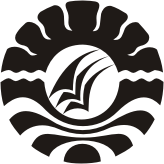 SKRIPSIPENERAPAN MODEL KOOPERATIF TIPE PICTURE AND PICTURE PADA MATA PELAJARAN TIK SMP NEGERI 3 SINJAI SELATANOLEH :INA LESTARI1229042042PROGRAM STUDI PENDIDIKAN TEKNIK INFORMATIKA DAN KOMPUTERJURUSAN PENDIDIKAN TEKNIK ELEKTROFAKULTAS TEKNIKUNIVERSITAS NEGERI MAKASSAR2016ABSTRAKIna Lestari, 1229042042. Penerapan Model Kooperatif Tipe Picture And Picture Pada Mata Pelajaran TIK SMP Negeri 3 Sinjai Selatan. Skripsi. Fakultas Teknik Universitas Negeri Makassar, 2016. Pembimbing Harifuddin dan Muh.Yusuf Mappeasse.Jenis penelitian ini merupakan penelitian tindakan kelas (classroom action research) yang bertujuan untuk mengetahui penerapan model kooperatif tipe Picture And Picture dalam pembelajaran TIK dapat meningkatkan hasil belajar siswa kelas VII A SMP Negeri 3 Sinjai Selatan. Subjek penelitian ini adalah siswa SMP Negeri 3 Sinjai Selatan kelas VII A. Penelitian ini dilaksanakan sebanyak dua Siklus, setiap Siklus tiga kali pertemuan dengan menggunakan prosedur tindakan yaitu perencanaan, pelaksanaan tindakan, pengamatan, dan refleksi. Data penelitian dikumpulkan dengan menggunakan teknik observasi, pemberian tes, dan dokumentasi. Selanjutnya, data yang telah dikumpulkan dianalisis dengan menggunakan teknik analisis kuantitatif dan kualitatif. Untuk analisis kuantitatif digunakan statistik deskriptif yaitu rata-rata skor dan presentase, frekuensi, dan presentase nilai terendah dan nilai tertinggi yang dicapai siswa setiap siklus. Analisis kualitatif dilakukan dengan merefleksikan tindakan yang diberikan pada setiap siklus. Kriteria keberhasilan tindakan ini mengacu pada terjadinya perubahan hasil belajar siswa, yakni berkurangnya kesulitan belajar TIK siswa baik yang menyangkut penguasaan konsep maupun penyelesaian soal-soal. Hasil penelitian menunjukkan bahwa penerapan model pembelajaran kooperatif tipe picture and picture dalam pembelajaran TIK pada konsep pengenalan Hardware siswa kelas VIIA SMP Negeri 3 Sinjai Selatan mengalami peningkatan.Kata Kunci : Model Kooperatif Tipe Picture And Picture, Mata Pelajaran TIK, dan Hasil Belajar Siswa.DAFTAR PUSTAKA[1][2][3][4][5][6][7][8][9][10][11][7][12][1]	M. Rais, “Model Project Based-Learning Sebagai Upaya Meningkatkan Prestasi Akademik Mahasiswa,” J. Pendidik. dan Pengajaran, vol. 43, no. 3, 2010.[2]	H. Jaya, “3D Simulation Laboratory Model Of Web-Based Interactive To Improve Accessibility, Desire To Learn, And Competence Of Student Vocational Subject,” 2014.[3]	R. Aprianty, R. T. Mangesa, and M. Y. Mappeasse, “Perbandingan Hasil Belajar Siswa dengan Menggunakan Model Jigsaw dan Model Stad Pada Mata Pelajaran Sistem Operasi Di Kelas X TKJ SMK Negeri 1 Barru.” Universitas Negeri Makassar, 2015.[4]	R. Ruslan, “COMPARATIVE COOPERATIVE LEARNING MODEL OF JIGSAW II TYPE AND NHT TYPE IN SOCIAL ARITHMETIC LEARNING AT GRADE VII STUDENTS OF SMP NEGERI I MAKASSAR,” J. Daya Mat., vol. 1, no. 2, pp. 193–204, 2013.[5]	M. Tawil, “Model Pembelajaran Sains Berbasis Portofolio,” in Prosiding Seminar Nasional Pendidikan sains 2012. Perkembangan Penelitian Sains dan Pendidikan Sains Menuju Kemandirian Bangsa Indonesia, 2012, pp. 480–482.[6]	A. M. Mappalotteng, “Pengembangan model pembelajaran berbantuan komputer pada sekolah menengah kejuruan,” Disertasi. Yogyakarta PPs Univ. Negeri Yogyakarta, 2011.[7]	A. Fitriani, M. Danial, and M. Wijaya, “Pengaruh Penggunaan Media Animasi pada Model Discovery Learning terhadap Hasil Belajar Kimia Peserta Didik Kelas X MIA SMAN 1 Bungoro (Studi pada Materi Pokok Ikatan Kimia),” CHEMICA, vol. 15, no. 2, pp. 114–122, 2014.[8]	N. U. R. H. N. KAHARUDDIN, “Pengaruh Penggunaan Multimedia Pembelajaran terhadap Hasil Belajar IPS di SD Inpres Tamalanrea 3 Kota Makassar.” UNIVESITAS NEGERI MAKASSAR, 2015.[9]	R. Achmad, “Pengaruh Persepsi Siswa pada Multimedia Pembelajaran Terhadap Aktivitas Dan Motivasi Yang Berimplikasi Terhadap Hasil Belajar Siswa Dalam Pembelajaran Matematika Untuk Siswa Kelas VII SMPN 2 Barru.” Universitas Negeri Makassar, 2014.[10]	A. Bahri, A. A. Azis, and N. F. Amin, “Penerapan Strategi Pembelajaran Aktif Question Student Have dan Kemampuan Akademik Terhadap Hasil Belajar Kognitif Siswa Kelas VIII SMPN 2 Camba,” Sainsmat, vol. 1, no. 1, pp. 41–51, 2012.[11]	Y. Yulvinamaesari, H. Helmi, and K. Khaeruddin, “Peningkatan Hasil Belajar Fisika Melalui Strategi Reciprocal Teaching (Pembelajaran Timbal-Balik) pada SISWA kelas VII SMP Negeri 24 Makassar,” J. Math. Nat. Sci., vol. 4, no. 1, 2015.[12]	Y. Yusnia, “Pengaruh Pembelajaran Discovery Learning Berbasis Multimedia Interaktif terhadap Hasil Belajar Matematika Siswa Kelas VIII SMP Negeri 32 Bulukumba.” Universitas Negeri Makassar, 2014.